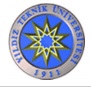 HARÇ MİKSERİ KULLANMA, BAKIM VE ONARIM TALİMATIDoküman NoTL-214HARÇ MİKSERİ KULLANMA, BAKIM VE ONARIM TALİMATIİlk Yayın Tarihi31.08.2015HARÇ MİKSERİ KULLANMA, BAKIM VE ONARIM TALİMATIRevizyon TarihiHARÇ MİKSERİ KULLANMA, BAKIM VE ONARIM TALİMATIRevizyon No00HARÇ MİKSERİ KULLANMA, BAKIM VE ONARIM TALİMATISayfa1/1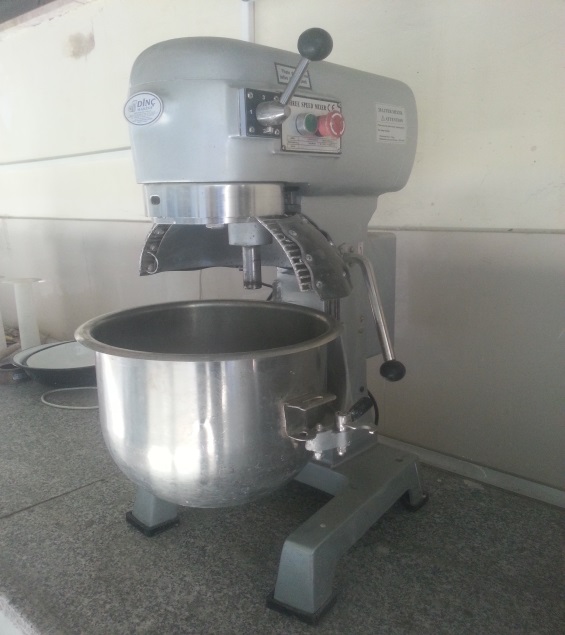 AMAÇBu talimat Harç mikserinin kullanım ilkelerini ve çalışma koşullarını belirlemek amacıyla hazırlanmıştır.KAPSAMBu talimat İnşaat Mühendisliği Bölümü, Yapı Malzemeleri Laboratuvarı’nda bulunan Harç mikserinin kullanımını kapsar. TANIMLAR Bu talimatta tanımlanması gereken herhangi bir terim bulunmamaktadır. SORUMLULUKLARBu talimatın uygulanmasından bu cihazla bir çalışmayı yürüten ilgili öğretim üyesi, öğretim üyesi yardımcısı, çalışma yetkisi verilmiş diğer araştırmacılar ve laboratuvar teknisyeni sorumludur.UYGULAMACihazın KullanımıHarç malzemesi karıştırma kabına konur.Kap, cihazın kollarındaki yuvalara oturtularak sıkıştırılır ve mikserin kolu yukarı doğru kaldırılarak paletin harç malzemesi ile teması sağlanır.Mikserin çalışma hızı, çalışma kolu kullanılarak 3 farklı hızda ayarlanır.Cihaz “Başlat” tuşuna basılarak mikser çalıştırılır.Harç üretimi sonunda “Durdur” tuşuna basılarak mikser durdurulur.Mikserin kolu aşağı indirilir ve kap, yuvalarından yukarı doğru kaldırılarak mikserden çıkarılır.Cihazın BakımıKullanıcının güvenliği için herhangi bir bakıma başlamadan önce ünitenin kapatılmış olması ve ana kablonun çıkarılmış olması gerekmektedir.  Her deney sonrası mikser kabının içerisinde ve etrafında biriken atık malzemeler temizlenir. Hareketli aksamlar yağlanır.Güvenlik ÖnlemleriCihazı kullanan kişi koruyucu gözlük ve koruyucu eldiven ve toz maskesi kullanmalıdır.Cihazın kabı çıkarılırken, cihazın tamamen kapalı olduğundan emin olunmalıdır.Cihaz çalışırken farklı hızlara geçiş yapılmamalıdır.İLGİLİ DÖKÜMANLARFirma tarafından verilmiş cihaza ait kullanım kılavuzları. ACİL DURUMLARDA CİHAZI DURDURMAK İÇİN KIRMIZI STOP DÜĞMESİNE BASILMALI VE LABORATUAR SORUMLUSUNA HABER VERİLMELİDİR!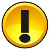 AMAÇBu talimat Harç mikserinin kullanım ilkelerini ve çalışma koşullarını belirlemek amacıyla hazırlanmıştır.KAPSAMBu talimat İnşaat Mühendisliği Bölümü, Yapı Malzemeleri Laboratuvarı’nda bulunan Harç mikserinin kullanımını kapsar. TANIMLAR Bu talimatta tanımlanması gereken herhangi bir terim bulunmamaktadır. SORUMLULUKLARBu talimatın uygulanmasından bu cihazla bir çalışmayı yürüten ilgili öğretim üyesi, öğretim üyesi yardımcısı, çalışma yetkisi verilmiş diğer araştırmacılar ve laboratuvar teknisyeni sorumludur.UYGULAMACihazın KullanımıHarç malzemesi karıştırma kabına konur.Kap, cihazın kollarındaki yuvalara oturtularak sıkıştırılır ve mikserin kolu yukarı doğru kaldırılarak paletin harç malzemesi ile teması sağlanır.Mikserin çalışma hızı, çalışma kolu kullanılarak 3 farklı hızda ayarlanır.Cihaz “Başlat” tuşuna basılarak mikser çalıştırılır.Harç üretimi sonunda “Durdur” tuşuna basılarak mikser durdurulur.Mikserin kolu aşağı indirilir ve kap, yuvalarından yukarı doğru kaldırılarak mikserden çıkarılır.Cihazın BakımıKullanıcının güvenliği için herhangi bir bakıma başlamadan önce ünitenin kapatılmış olması ve ana kablonun çıkarılmış olması gerekmektedir.  Her deney sonrası mikser kabının içerisinde ve etrafında biriken atık malzemeler temizlenir. Hareketli aksamlar yağlanır.Güvenlik ÖnlemleriCihazı kullanan kişi koruyucu gözlük ve koruyucu eldiven ve toz maskesi kullanmalıdır.Cihazın kabı çıkarılırken, cihazın tamamen kapalı olduğundan emin olunmalıdır.Cihaz çalışırken farklı hızlara geçiş yapılmamalıdır.İLGİLİ DÖKÜMANLARFirma tarafından verilmiş cihaza ait kullanım kılavuzları. ACİL DURUMLARDA CİHAZI DURDURMAK İÇİN KIRMIZI STOP DÜĞMESİNE BASILMALI VE LABORATUAR SORUMLUSUNA HABER VERİLMELİDİR!AMAÇBu talimat Harç mikserinin kullanım ilkelerini ve çalışma koşullarını belirlemek amacıyla hazırlanmıştır.KAPSAMBu talimat İnşaat Mühendisliği Bölümü, Yapı Malzemeleri Laboratuvarı’nda bulunan Harç mikserinin kullanımını kapsar. TANIMLAR Bu talimatta tanımlanması gereken herhangi bir terim bulunmamaktadır. SORUMLULUKLARBu talimatın uygulanmasından bu cihazla bir çalışmayı yürüten ilgili öğretim üyesi, öğretim üyesi yardımcısı, çalışma yetkisi verilmiş diğer araştırmacılar ve laboratuvar teknisyeni sorumludur.UYGULAMACihazın KullanımıHarç malzemesi karıştırma kabına konur.Kap, cihazın kollarındaki yuvalara oturtularak sıkıştırılır ve mikserin kolu yukarı doğru kaldırılarak paletin harç malzemesi ile teması sağlanır.Mikserin çalışma hızı, çalışma kolu kullanılarak 3 farklı hızda ayarlanır.Cihaz “Başlat” tuşuna basılarak mikser çalıştırılır.Harç üretimi sonunda “Durdur” tuşuna basılarak mikser durdurulur.Mikserin kolu aşağı indirilir ve kap, yuvalarından yukarı doğru kaldırılarak mikserden çıkarılır.Cihazın BakımıKullanıcının güvenliği için herhangi bir bakıma başlamadan önce ünitenin kapatılmış olması ve ana kablonun çıkarılmış olması gerekmektedir.  Her deney sonrası mikser kabının içerisinde ve etrafında biriken atık malzemeler temizlenir. Hareketli aksamlar yağlanır.Güvenlik ÖnlemleriCihazı kullanan kişi koruyucu gözlük ve koruyucu eldiven ve toz maskesi kullanmalıdır.Cihazın kabı çıkarılırken, cihazın tamamen kapalı olduğundan emin olunmalıdır.Cihaz çalışırken farklı hızlara geçiş yapılmamalıdır.İLGİLİ DÖKÜMANLARFirma tarafından verilmiş cihaza ait kullanım kılavuzları. ACİL DURUMLARDA CİHAZI DURDURMAK İÇİN KIRMIZI STOP DÜĞMESİNE BASILMALI VE LABORATUAR SORUMLUSUNA HABER VERİLMELİDİR!AMAÇBu talimat Harç mikserinin kullanım ilkelerini ve çalışma koşullarını belirlemek amacıyla hazırlanmıştır.KAPSAMBu talimat İnşaat Mühendisliği Bölümü, Yapı Malzemeleri Laboratuvarı’nda bulunan Harç mikserinin kullanımını kapsar. TANIMLAR Bu talimatta tanımlanması gereken herhangi bir terim bulunmamaktadır. SORUMLULUKLARBu talimatın uygulanmasından bu cihazla bir çalışmayı yürüten ilgili öğretim üyesi, öğretim üyesi yardımcısı, çalışma yetkisi verilmiş diğer araştırmacılar ve laboratuvar teknisyeni sorumludur.UYGULAMACihazın KullanımıHarç malzemesi karıştırma kabına konur.Kap, cihazın kollarındaki yuvalara oturtularak sıkıştırılır ve mikserin kolu yukarı doğru kaldırılarak paletin harç malzemesi ile teması sağlanır.Mikserin çalışma hızı, çalışma kolu kullanılarak 3 farklı hızda ayarlanır.Cihaz “Başlat” tuşuna basılarak mikser çalıştırılır.Harç üretimi sonunda “Durdur” tuşuna basılarak mikser durdurulur.Mikserin kolu aşağı indirilir ve kap, yuvalarından yukarı doğru kaldırılarak mikserden çıkarılır.Cihazın BakımıKullanıcının güvenliği için herhangi bir bakıma başlamadan önce ünitenin kapatılmış olması ve ana kablonun çıkarılmış olması gerekmektedir.  Her deney sonrası mikser kabının içerisinde ve etrafında biriken atık malzemeler temizlenir. Hareketli aksamlar yağlanır.Güvenlik ÖnlemleriCihazı kullanan kişi koruyucu gözlük ve koruyucu eldiven ve toz maskesi kullanmalıdır.Cihazın kabı çıkarılırken, cihazın tamamen kapalı olduğundan emin olunmalıdır.Cihaz çalışırken farklı hızlara geçiş yapılmamalıdır.İLGİLİ DÖKÜMANLARFirma tarafından verilmiş cihaza ait kullanım kılavuzları. ACİL DURUMLARDA CİHAZI DURDURMAK İÇİN KIRMIZI STOP DÜĞMESİNE BASILMALI VE LABORATUAR SORUMLUSUNA HABER VERİLMELİDİR!          Hazırlayan                                    Sistem Onayı                                         Yürürlük Onayı    Nezaket YILDIZ                         Prof. Dr. İhsan KAYA            Prof. Dr. Umut Rıfat TUZKAYA                     Hazırlayan                                    Sistem Onayı                                         Yürürlük Onayı    Nezaket YILDIZ                         Prof. Dr. İhsan KAYA            Prof. Dr. Umut Rıfat TUZKAYA                     Hazırlayan                                    Sistem Onayı                                         Yürürlük Onayı    Nezaket YILDIZ                         Prof. Dr. İhsan KAYA            Prof. Dr. Umut Rıfat TUZKAYA                     Hazırlayan                                    Sistem Onayı                                         Yürürlük Onayı    Nezaket YILDIZ                         Prof. Dr. İhsan KAYA            Prof. Dr. Umut Rıfat TUZKAYA           